International Situations Project TranslationVolitional Personality Change itemsItems developed by Erica BaranskiTranslation provided by: Markus Jokela, University of Helsinki, HelsinkiThe International Situations Project is supported by the National Science Foundation under Grant No. BCS-1528131. Any opinions, findings, and conclusions or recommendations expressed in this material are those of the individual researchers and do not necessarily reflect the views of the National Science Foundation.International Situations ProjectUniversity of California, RiversideDavid Funder, Principal InvestigatorResearchers:  Gwendolyn Gardiner, Erica Baranski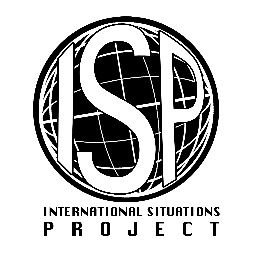 Original EnglishTranslation (Finnish)Translation (Finnish)Is there an aspect of your personality that you’re currently trying to change?Is there an aspect of your personality that you’re currently trying to change?Yritätkö muuttaa mitään luonteenpiirrettäsi?YesYesKylläNoNoEiHow successful have you been in changing this aspect of your personality?How successful have you been in changing this aspect of your personality?Mitä luonteenpiirrettä yrität muuttaa?Not at all successfulNot at all successfulKuinka onnistuneesti olet muuttanut tätä luonteenpiirrettä?A little successfulA little successfulEn lainkaan onnistuneestiModerately successfulModerately successfulHiukan onnistuneestiVery successfulVery successfulMelko onnistuneestiCompletely successfulCompletely successfulHyvin onnistuneesti